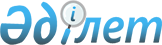 О внесении изменений в постановление Правительства Республики Казахстан от 26 сентября 1996 года N 1173Постановление Правительства Республики Казахстан от 15 июня 2001 года N 823

      Правительство Республики Казахстан постановляет: 

      1. Внести в постановление Правительства Республики Казахстан от 26 сентября 1996 года N 1173 P961173_ "О Целевой программе подготовки и издания учебников и учебно-методических комплексов для общеобразовательных школ Республики Казахстан" (САПП Республики Казахстан, 1996 г., N 39, ст. 367) следующие изменения: 

      в пункте 2 и пункте 3 слова "Министерству здравоохранения, образования и спорта Республики Казахстан", "Министерству образования" заменить словами "Министерству образования и науки Республики Казахстан"; 

      пункт 4 изложить в следующей редакции:      "4. Акимам областей и городов Астаны, Алматы в установленном порядке обеспечить приобретение и доставку учебников для обновления библиотечных фондов государственных учреждений среднего образования";      в Целевой программе подготовки и издания учебников и учебно-методических комплексов для общеобразовательных школ Республики Казахстан, утвержденной указанным постановлением:      в разделе "Работа по выпуску учебников и учебно-методических комплексов":      в строке 3:      абзац третий изложить в следующей редакции:      "5 класс           2001-2002 учебный год,      6-7 классы         2002-2003 учебный год,      8-9 классы         2003-2004 учебный год";      абзац четвертый изложить в следующей редакции:      "10-11 классы      2004-2005 учебный год";      в строке 5:      абзац третий изложить в следующей редакции:      "5 класс           2001-2002 учебный год,      6-7 классы         2002-2003 учебный год,      8-9 классы         2003-2004 учебный год";     абзац четвертый изложить в следующей редакции:     "10-11 классы      2004-2005 учебный год";      в строке 5-1:      абзац третий изложить в следующей редакции:     "5 класс           2001-2002 учебный год,     6-7 классы         2002-2003 учебный год,     8-9 классы         2003-2004 учебный год";      абзац четвертый изложить в следующей редакции:     "10-11 классы      2004-2005 учебный год".     2. Настоящее постановление вступает в силу со дня подписания.     Премьер-Министр     Республики Казахстан     (Специалисты: Мартина Н.А.,                   Цай Л.Г.)
					© 2012. РГП на ПХВ «Институт законодательства и правовой информации Республики Казахстан» Министерства юстиции Республики Казахстан
				